Конспект логопедического занятия по лексической теме: «Животные севера»Задачи:Систематизировать знания детей о животных Севера: их место обитания, повадки, питание. Активизировать словарь детей существительными обозначающими животных, сложными прилагательными. Формировать умение составлять сложносочинённые предложения с союзом а; сложноподчинённые предложения, правильно употребляя существительные в творительном падеже. Развивать внимание, восприятие, память, мышление, диалогическую речь, связную речь. Воспитывать бережное отношение и любовь к живой природе.Ход занятия:1. Орг. момент.Логопед: Ребята, посмотрите какой интересный цветок расцвёл в горшке. (логопед берёт цветок с подоконника и предлагает рассмотреть его)У него 7 лепестков разного цвета. Да это же волшебный цветок цветик-семицветик, он выполняет все пожелания. Я предлагаю вам отправиться в необычное путешествие. А поможет нам цветик-семицветик. Вот волшебные слова: Лети-лети лепесток, через Запад на Восток, через Север, через Юг. Возвращайся сделав круг, как коснёшься ты Земли, ты по-моему вели. Вели, чтобы мы оказались на Севере. Вокруг себя повернись и на Севере окажись.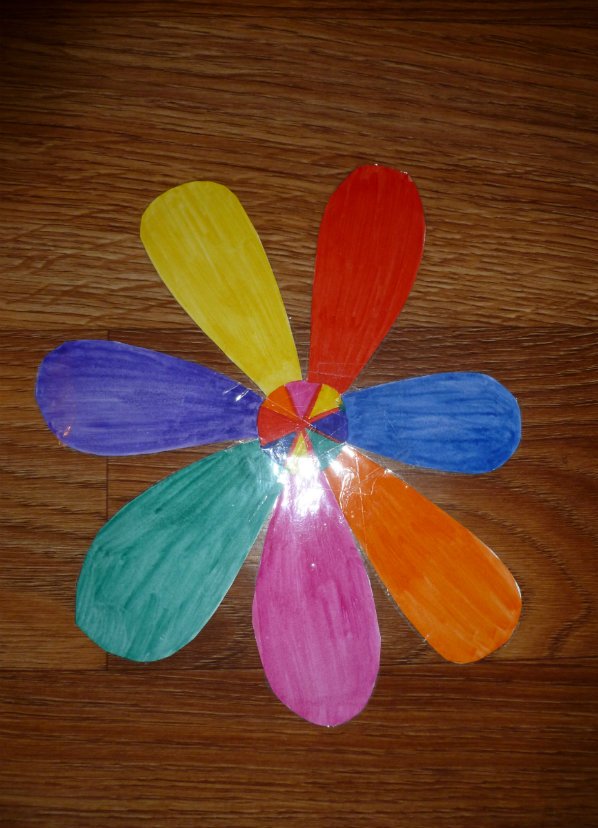 Основная часть.2. Активизация речи существительными обозначающими животных Севера, сложными прилагательными.Логопед: Вот мы и оказались на Севере. На Севере очень холодно, чтобы не замёрзнуть наденем тёплые шапки, шубы, варежки, шарфы, валенки. (Дети имитируют движения). Ребята, посмотрите кто это среди снегов и льдов? Подойдём поближе. (Дети идут по заснеженной тропке, подходят к предметным картинкам изображающих животных Севера)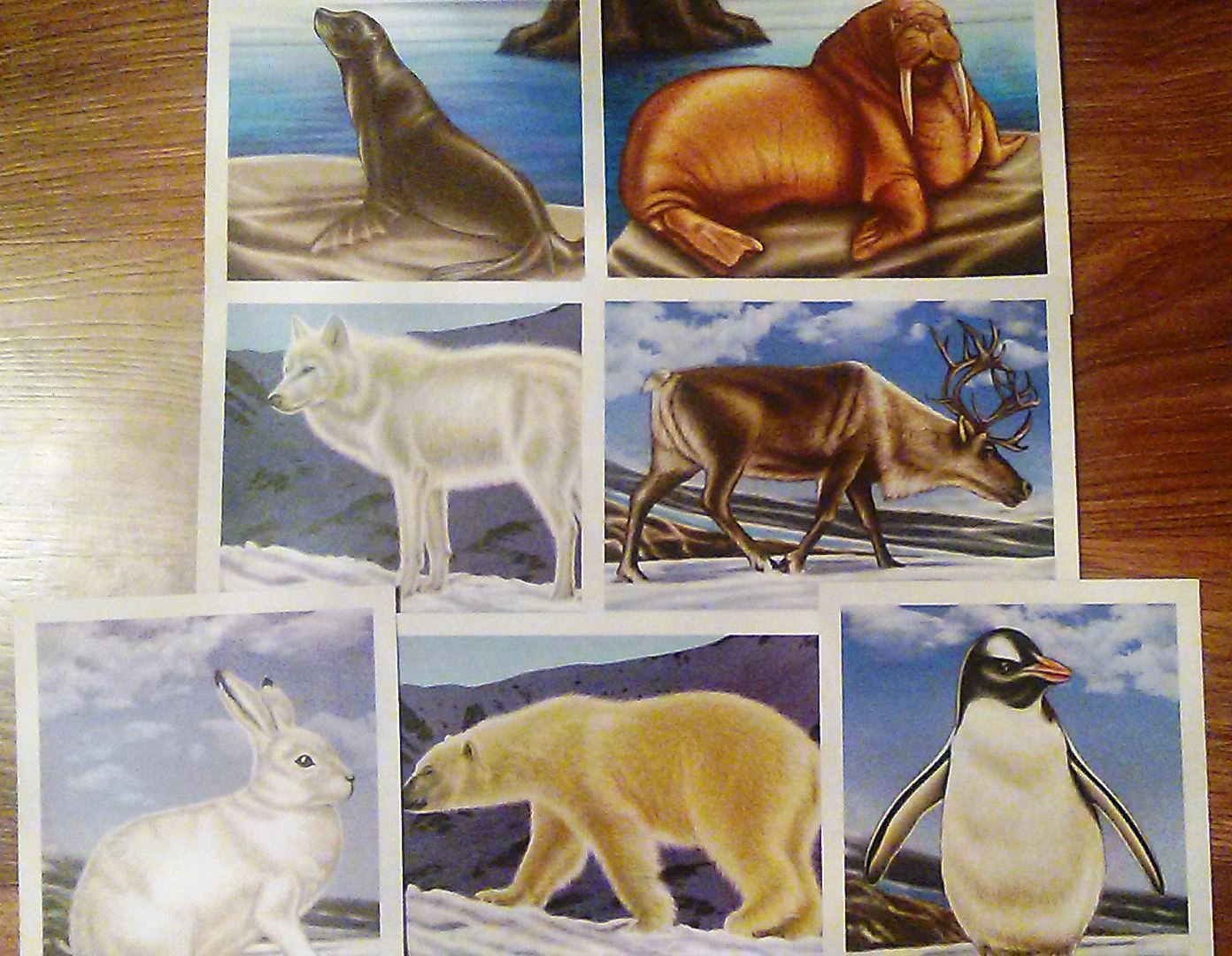 Логопед: Вика, назови животных, которые живут на Севере. (ребёнок перечисляет животных)Логопед: Ребята, расскажите о животных, какие они.(логопед обращается к каждому ребёнку)-Если у медведя толстые лапы, какой он? (толстолапый)-У оленя длинные рога, какой он? (длиннорогий)-У моржа острые зубы, какой он? (острозубый)-У тюленя толстая кожа, какой он? (толстокожий)3 Классификация животных.Логопед: -Максим, назови хищных животных, которые живут на Севере.-Витя, назови травоядных животных, которые живут на Севере.4 Составление сложноподчинённых предложений, употребление существительных в творительном падеже.Логопед: Ребята, животные голодные, накормите их и расскажите чем накормили и почему.Логопед: Максим, чем ты накормишь медведя и песца?-Медведя и песца я накормлю рыбой и мясом, потому что это хищные животные.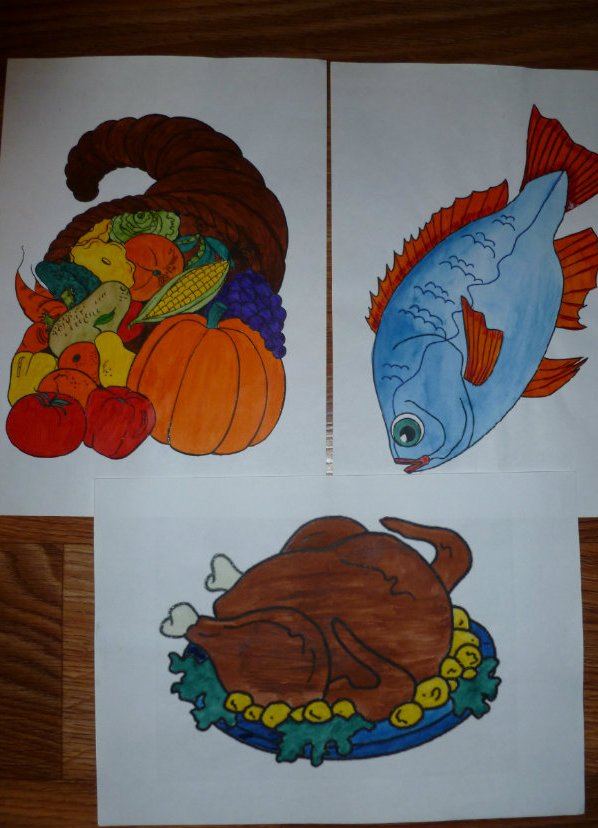 Логопед: Ребята, пора возвращаться в детский сад.Лети-лети лепесток, через Запад на Восток, через Север, через Юг. Возвращайся сделав круг, как коснёшься ты Земли, ты по-моему вели. Вокруг себя повернись в детском садике окажись.5 Игра “Назови детёнышей”Пингвин – пингвинёнокОлень – оленёнокМорж – моржонокТюлень – тюленёнок или белёкКит – китёнок6 Игра “Чей? Чьё? Чья? Чьи?”Как мы можем сказать:У медведя голова чья? (медвежья)У пингвина крылья чьи? (пингвиньи)У тюленя ласты чьи? (тюленьи)7. Итог